PROSPECTUSACADEMIC SESSION 2022-2023Admission to B.A./ B.COM. I, II & III  Year B.Sc. Medical/Non-Medical & B.Sc.Non-Medical with Computer Science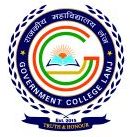 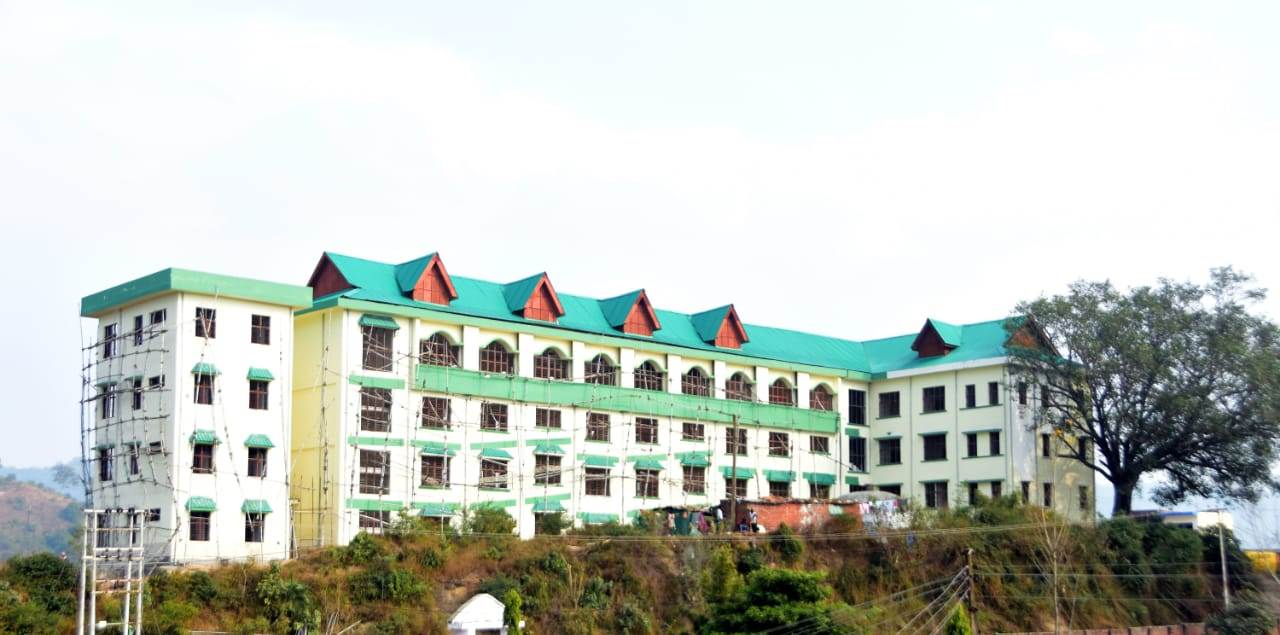 GOVERNMENT COLLEGE LANJ(H.P.) – 176026[ Affiliated to Sardar Patel University, Mandi (H.P.)]Phone :- 01892-273333Email :-principalgclanj@gmail.comWebsite:-www.gclanj.ac.inPrincipal’s MessageIt gives me immense pleasure that Government College Lanj is entering into its seventh year of academic excellence since its inception during 2015. I heartily welcome the new students who will enter in higher education during academic session 2022-23 and assure them to provide congenial atmosphere in the class and campus. Over the years the college has achieved continuing success in serving the cause of education of this area. The college presents a happy blend of traditional and modern education where knowledge of imparted to the students so that they may occupy a better place in the modern competitive world and develop all round personalities retaining the beauty of mind and intellect as well as of soul. It has made its marks in academic, sports and cultural fields. I assure that college will play a meaningful role in the competitive times ahead and bring education in this rural area. I pray for future growth and prosperity of the college and wish the staff and students all success in the years to come.Dr. V.P. PatialPrincipal(Former Dean& COE, HPTU-Hamirpur)ABOUT COLLEGE:Govt. College Lanj came into existence when the Government of Himachal Pradesh announced this institution on 9th January, 2015 and further notified vide notification No-EDN-A-Ka (1)-2120/12 on dated 17th January, 2015.  The College is located at Ranital 32 Miles State Highway. The world famous rock cut temple Masroor and hot water spring Tatwani are 06 and 10 kmrespectively away from the college. Presently the college is functioning from Govt. Primary School Lanj and its own building is under construction with full swing and its construction work is almost completed and College may be shifted to its new campus very soon. Presently the college is imparting higher education in three streams,i.e., Humanities ,Commerce and Science.     The college is affiliated to Sardar Patel University,Mandi and is fully financed by Government of Himachal Pradesh.Mission & Vision of College:The mission of the college is to provide innovative educational environment, opportunities and experiences that enable students, communities and the region to grow, thrive and prosper. College aims to impart basic educational skills to students and to make them capable for competing globally. The college intends to impart higher education in vocational and professional courses in near future.Staff: The College has a total number of 17 sanctioned posts in the teaching faculty and 17 in the non-teaching staff respectively.Faculty Positions:Principal: Dr. Ved P. Patial (M.Sc,Ph.D. ,NET-JRF(CSIR),MBL,PGDCA( Former Dean & COE – HPTU-Hamirpur)Faculty of Arts:Department of Hindi                     Prof. Raghuveer Singh( M.A,M.Phil,NET, SET)Department of History		  Prof. Harish Kumar(M.A.,B.Ed, MBA,SET)Department of Economcs              Prof. Deep Singh (M.A.,M.PhilL,NET/J.R.F.)Department of Political Science     		 VacantDepartment of English                  		 VacantDepartment of Music (Instrumental) 		 VacantFaculty of Commerce:Prof. Ankur Mahajan  (M.Com, M.Phil,NDDY,PGJMC,SET)Prof. NehaChoudhary (M.Com.,M.Ed.,NET,SET)Faculty of Biological SciencesDepartment of Botany  		  01 (Vacant)Department of Zoology		  01 (Vacant)Faculty of Physical SciencesDepartment of Physics            		02 (Vacant)Department of Chemistry     		02 (Vacant)Department of Mathematics   		02 (Vacant)Faculty of Computer SciencesDepartment of Computer Science 		 01 (Vacant)N.S.S:Prof. Harish Kumar: N.S.S. Programme OfficerEco Club:Prof. Neha Choudhary:                           Nodal OfficerCollege Barsar:          Prof. Raghuveer SinghRed Ribbon Club:     Prof. Harish KumarNon-Teaching Staff: Librarian                                       VacantSupdtt. Gr.-II:                                 Sh. Kewal KrishanSenior Assistant:                             VacantClerks:                                           Sh. Jarnail Singh, 01 VacantTablaVadak                                    VacantLaborarory Attendent                       06 VacantPeon/ ChowkidarSh. Mohinder KumarSh. Ashok KumarSh. Kewal SinghSmt. NeelamSmt. PrimlaSweeper                                     Smt. Anju on local PTA basisAdmissions for the academic session 2022-2023 are opened for B.A./B.Com/B.Sc. 1st year in Government DegreeCollege Lanj (Kangra) Himachal Pradesh w.e.f. 11/07/22 .. Due to COVID-19, as per the directions received from the Government of Himachal Pradesh, students can take admission through online and offline both modes. The process of admission will start from 11th July, 2022 from 10 AM to 1 PM. Students who want to seek admission in B.A./B.Com/B.Sc. 1st year in the college,throughonline mode can fillregistration form from home which is available on college website www.gclanj.ac.in. Those who cannotfill  admission form through online modecan fill admission form in the college office on any working days.ADMISSION COMMITTEE( For Academic session 2022-23)Arts/HumanitiesProf. Raghuveer SinghProf. Harish KumarCommerceProf. Neha ChoudharyProf. Deep SinghScienceProf. Deep SinghProf. Neha ChoudharyProf. Raghuveer SinghDean/ConvenorProf. AnkurMahajanSh. Jarnail Singh Office staffThe admission is opened for B.A./B.Com/B.Sc. 1st year w.e.f.11/07/2022 and the classes of new session will commence from 1stAugust, 2022.        The admission will be confirmed after the checking of the original documents. The documents which are required to submit after registration form are 10th class certificate,12th class mark sheet, Character certificate, SC/ST/OBC certificate, IRDP certificate (if any), Aadhar card and H.P. Bonafide certificate (for girls students only) and migration certificate who have completed 12th class from out of Himachal Pradesh Board of School Education. The students for any query can contact Professors and Institution on following contact numbers: College phone no. 		01892-273333Prof. Ankur Mahajan	06280044928Prof. Raghuveer Singh	09418142767Prof. Harish Kumar		09873499407Prof. Neha Choudhary	 08351832775Prof. Deep Singh		09817456416Other details for the admission are given below and students must check their eligibility before applying for admission.RULES FOR ADMISSIONGeneral RulesAdmission will be strictly on fulfillment of eligibility conditions.Any gap in the academic career of an applicant must be supported by documentary evidence. (attach self-attested affidavit).Application form must be filled in properly, complete in all respects and submitted along with the following documents :Character certificate from the Institution last attended in original.Photo copy of detailed marks card of the previous examination passed.Photocopy of matriculation Certificate.A passport size photograph of the parents/guardian to be affixed on PTA membership form. (Guardian means only blood relation but not a student of this college). Only parents can be the members/office bearers of PTA executive.Girl students seeking admission in any class must bring an attested copy of the H.P. bonafide certificate to avail them of fee-concession.Candidate coming from School of Education Boards/Universities other than HP Board of school Education/HPU Shimla must produce Migration certificate in original at the time of Admission.h) A students must show/produce original certificate at time of admission.i) Rules of admission are subject to change as per Sardar Patel University, Mandi or Govt. of Himachal Pradesh notification from time to time.j) Admission of a student is liable to be cancelled if he/she furnishes incomplete record or false information.k) All admissions will be subject to the approval of Sardar Patel University,Mandil) A student can migrate from one college to another after 1st year. Students migrating from the other colleges must obtain the approval of the concerned admission committeem) The Principal reserves the right to disallow or cancel any admission at any time during the academic Session.n) As per Judgemnt delivered by Hon’ble high Court of Himachal Pradesh on 04.06.2015,CWPIL No. 30 of 2011 and further letter No. EDN-H(8)B(15)HPU-15/2013 from DHE of dated 01.02.2020         “  Students with special needs with more than 40% disability,admitted in any course of study run in Govt. Colleges in Himachal Pradesh will not be charged any fees and funds."B.Rules for admission in Bachelor Degree Courses    A student who has passed 10+2 examination or an equivalent examination can get admission in the first year degree course under UG (CBCS) if he/she fulfills the eligibility conditions as given below: An applicant must not be more than 23 years (25 years for girls) of age as on 01/07/2022, i.e.,must not have been born earlier to 01/07/1999. However in case of overage candidates the vice-chancellor may allow age relaxation up to six months. In the case of schedule caste/scheduled tribe students, relaxation up to three years is allowed as per rules.Subjects offered under UG (CBCS) select the appropriate columnB.A. 1st yearB.Sc. 1st  yearB.Com all subjects are CompulsorySTUDENT COURSE WISE ASSESSMENT AND EVALUATIONAll courses involve an evaluation system of students that has following two components:-Continuous Comprehensive  Assessment (CCA) accounting for 30 per cent of the final grade that a student gets in a course; and End Term Examination accounting for the remaining 70 per cent of the final grade that the student gets in a course.          2.1)   Continuous Comprehensive Assessment (CCA) This would have the following componentsa)_Classroom Attendance Each student will have to attend a minimum of 75 per cent lectures/tutorials/practical.  A student having less than 75 per cent attendance will not be allowed to appear in End Term Examination.b) Those having less than 74 and 65 percent attendance will apply for exemption in a prescribed form accompanied by clear reasons for absence to the head of the institution.c) Those having between 64 and 50 percent attendance will apply for exemption in a prescribed form accompanied by a Medical Certificate from a Government Hospital to the Head of Institution.d) The exemption from 75 percent attendance will be given to those participating in prescribed co-curricular activities to the extent of 25 per cent. However the condition of 50 per cent attendance will be compulsory in these cases. The claim for this exemption should be supported by authenticated certificate from the concerned authorities.e)The candidates getting the exemptions, except for those getting exemptions for co-curricular activities, will not be entitled for getting the CCA marks for classroom attendance as given below.      2.2) Classroom Attendance Incentive The incentive for the classroom attendance ( for those participating in co- curricular activities  25 per cent will be added to percent  attendance) will be awarded CCA Marks as follows:-> 75% but < 80 % 		1 Marks>80 % but < 85 %   		2 Marks>85 % but < 90 %   		3 Marks>90 % but < 95 %   		4 Marks> 95 %                      		5 Marks      2.3) Mid- Term Test There will be one mid- term test. This mid- term test will be for 15 marks. The remaining 10 marks of the CCA will be awarded on the basis of Seminar/ assignment, given by course teacher to students.3) Annual/ End Term Examination The remaining 70 percent of the final grade of the student in a course will be on the basis of an end- tem examination (ETE) that will be for three hours duration and will be covering the whole syllabus of the courses.Procedure of AdmissionThe students will appear after registration in the third week of July, 2022.Admission form will be checked by admission committee and retained by the final committee.Merit list will be displayed on notice board finally selected have to deposit their fee in college office.The students advised to keep their fee receipt carefully for the issue of college identity card and other purpose.Steps for filling in the forGo to college website www.gclanj.ac.in.Click on welcome to Government Degree College Lanj.Click on the prospectus for the year 2022-2023. Read the prospectus and define your eligibility.For online form click on admission form.Fill in all the details and press submit button.Take a printout for future reference and same will come to the acknowledgment of the college. There is no need of coming to the college.Note: Any student, who cannot fill in the admission form online, may visit to college on any working day to fill in offline admission form for the academic session 2022-23.ANTI RAGGING/ INDISCIPLINE RULESIn order to have zero tolerance for ragging and its elimination from the educational institutions, Hon’ble Supreme Court of India vide its orders on dated 4thMay, 2001; s 16th May, 2007 and 11th Feb. 2009 has directed as follows:Ragging is banned in the institutions.Anyone indulging in ragging is liable to be punished appropriately. Punishment shall be exemplary and justifiably harsh.Punishment for ragging includes:Imprisonment, fine or both.Expulsion from the institution, suspension from institution or classes for a limited period or fine with a public apology.Withholding scholarships or other benefits.Debarring from representation in events.Withholding of results.If the individuals committing or abetting ragging are not identified, collective punishment shall be resorted to.For the purpose of the reservations the following 200 point reservation roster will be followed:Abbreviations used: UR: Un Reserved SC: Scheduled Caste; S T: Scheduled Tribe; OBC: Other Backward Classes, EWS: Economically Weaker Sections, IRDP: Integrated Rural Development Programme, PH: Physically Handicapped, WFF: Ward of Freedom Fighter, Ex.-Man: Ex Serviceman The seats under 200 point roster for different categories are as underDETAILS OF FEE/FUNDS STRUCTURE FOR B.A. / B. COM./B.SC.:-Libray security which is refundable shall be refunded after the completion of degree/course and production of No-Dues certificate from the College within 3 months of the declaration of passing result. Security shall be forfeited if a student does not claim within 3 months of leaving the College after passing and shall not be refunded in any caseAdmission Schedule for the Session 2022-23 only for 1st Year Students:Submission of Admission Form (Online and Offline): 	11-07-2022 to 20-07-2022Display of Merit List: 				21-07-2022 Fees to be Deposited: 			 22-07-2022 to 25-07-2022Display of 2nd Merit list:-                                                26-07-2022Fees to be Deposited:-                                                     27-07-2022 to 28-07-2022Orientation of Istyear :-                                               29-07-2022 and 30-07-2022Regular teaching: -                                                      w.e.f.  01-08-2022*Academic Calendar for Academic Session 2022-2023( As approved by Govt. of Himachal Pradesh)*(The above schedule is subject to change as per directions, if any, from Govt. of Himachal Pradesh)S.No.DSC(i) 1st Preference DSC (ii) Choice based subject combination1  HindiHistory   Economics  Pol.Sci.   English2  HistoryHindi      Economics   Pol.Sci.   English3  EconomicsHindi      Pol. Sci.       History    English4 Political ScienceEco        Hindi           History     English5 EnglishEco        Hindi           History      Pol.Sci.6Music InstrumentalEco        Hindi            History     Pol. Science7MathsEco        Hindi            EnglishS.No.Subject combination for Ist YearSubject combination for Ist Year1MedicalBotany, Chemistry & Zoology2Non-MedicalPhysics, Chemistry & Mathematics3Non-MedicalPhysics, Computer Science & Mathematics1 UR-PH-141 SC--981 UR- Ex- Man-12121 UREx-Man-18161 ST-82 UR42 OBC-682 SC-18122 OBC-18162 UR3UR43 UR83 UR-PH-4123 SC-27PH-7163 OBC-24IRDP-104UR44 UR84 OBC-12124 UR164 SC-36IRDP-115 SC-145 UR85 UR125 UR165 UR6 UR46 SC-1086 UR- Ex Man-13126 UR166 UR7 UR-Ex-man-147 UR –Ex- Man-787 SC-19127 UR167 UR8 OBC-148 UR88 UR128 SC-28IRDP-8168 UR9 EWS-149 OBC-7 PH-389 OBC-13129 OBC-19Ex-Man-19169 SC-3710 SC-250 SC-1190 EWS-9130EWS-13170 EWS-1711 UR51UR-WFF-191 SC-20 EFF-2131 UR171 UR12 UR52 UR92 UR132 SC-29172 OBC-25Ex- Man-2513 UR53 EWS-593 UR-PH-5133 UREx- Man 20173 SC-3814 SC-3 Ex-Man-254 UR-Ex-Man-894 UR-Ex-Man-14134 UR174 UREx- Man-2615 UR55 SC-995 OBC-14IRDP-6135 OBC-20IRDP-9175 UR16 UR56 OBC-896 SC-21IRDP-7136 UR176 UR17 OBC-257 UR97 EWS-10137 SC-30177 OBC-2618 EWS-258 UR98 ST-5138 EWS-14178 SC-3919 SC-459 EWS-699 OBC-15139 UR179 EWS--1820 ST-160 SC-13-Ex-Man-9100 SC-22Ex-Man-15140 ST-7Ex.Man-21180 ST-9IRDP-1221 UR-Ex-Man-361 ST-3101 URPH-6141 SC-31181 UREx- Man-2722 OBC-362 UR102 UR142 OBC-21182 SC-4023 SC-5 PH-263 OBC-9-IRDP-3103 UR143 UR183 URPH-924 UR64 SC-14-IRDP-4104 UR144 UR184 OBC-2725 UR65 UR105 SC-23145 UR185 UR26 UR66 UR106 UR146 SC-32186 UREx- Man-2827 UR67 UR107 UREx-Man-16147 UREx- Man-22187 SC-4128 SC-6-IRDP-168 UR108 OBC-16148 UR188 UR29 OBC-4-Ex Man-469 SC-15109 EWS-11149 OBC-22PH-8189 OBC-2830EWS-370 EWS-7110 SC-24150 SC-33190 EWS-1931 UR71 UR111 UR151 URWFF-3191 SC-42WFF-432 SC-772 OBC-10 Ex-Man-10112 UR152 UR192 UR33 UR-Ex –Man-573 SC-16113 UR153 EWS-15193 URPH-1034 UR74 UR Ex-Man-11114 SC-25Ex- Man-17154 UREx-Man-23194 UREx-Man-2935 OBC-5 IRDP-275 UR115 UR155 SC-34195 OBC-29IRDP-1336 UR76  UR116 UR156 obc-23196 SC-43IRDP-1437 SC-877 OBC-11117 OBC-17157 UR197 EWS-2038 EWS-478 SC-17118 EWS-12158 UR198 ST-1039 UR79 EWS-8119 SC-26159 EWS-16199 OBC-3040 ST-2-Ex-Man-680 ST-4 IRDP-5120 ST-6160 SC-35Ex-Man-24200 SC-44Ex- Man-30CategorySC (22%)ST (5%)OBC (15%)GeneralEWS (10%)TotalOpen2806187020142Ex-Man/WES06020418-30WFF02--02-04IRDP060206--14PH02-0206-10Total4410309620200Sr. No.Name of FundAmount1.Admission Fee25.002.Tuition Fee600.003.*Library Security (Refundable)100.004.House Examination50.005.Amalgamated Fund300.006.Sports Fund240.007.Commerce Practical180.008.Medical Fund06.009.Youth Welfare Fund15.0010.Magazine Fund50.0011.Holiday Home Fee01.0012.Identity Card10.0013.Students Aid Fund02.0014.Building Fund120.0015.Cultural Activities Fund20.0016.University Development Fund (only for first year)IRDP/BPL250.00100.0017.Book Replacement Fund25.0018.Campus Development Fund10.0019.Rover & Ranger60.0020.Furniture Repair10.0021.Computer Internet20.0022.University Reg. Fee200.0023.PTA600.0024.Red cross 40.0025.Physics Practical fee240.0026.Chemistry Practical fee240.0027.Botany Practical Fee240.0028.Zoology Practical fee240.0029.Computer Science Practical fee240.0030.Mathematics Practical fee180.00S.No.ParticularsPeriodDays1Regular Teaching01.08.2022 to 21.10.202282 days27.10.2022 to 31.12.202266 days05.02.2023 to 14.04.202369 daysTotal working days217 daysVacations ScheduleVacations ScheduleVacations ScheduleVacations Schedule2.Summer Vacation10.06.2022 to 04.07.202225 daysDiwali Break22.10.2022 to 26.10.2022            5 daysWinter Vacations01.01.2023 to 04.02.2023           35 daysTotal vacation period           65 daysEXAMINATION/EVALUATION SCHEDULEEXAMINATION/EVALUATION SCHEDULEEXAMINATION/EVALUATION SCHEDULEEXAMINATION/EVALUATION SCHEDULE3.Examination15.04.2023 to 20.05.2023           36 days